Муниципальное бюджетное общеобразовательное учреждение «Краснооктябрьская средняя общеобразовательная школа»Стародубского муниципального района Брянской области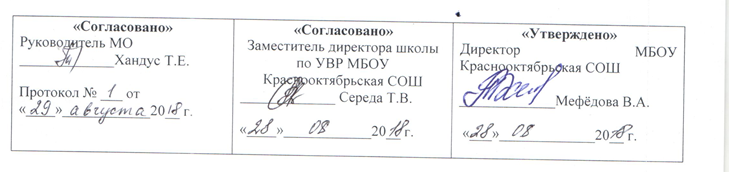 РАБОЧАЯ ПРОГРАММАпо предмету «География»для 7 класса   Составлена на основе примерной программы Министерства образования и науки, федерального компонента государственного стандарта основного общего образования и базисного учебного плана.Составитель: Киржанова Мария Сократовна, учитель химии и географии2018 г1.Планируемые  результаты освоения учебного предмета «География».В курсе географии происходит формирование следующих групп ключевых компетенций:- Ценностно-смысловые компетенции. Это компетенции, связанные с ценностными ориентирами ученика, его способностью видеть и понимать окружающий мир, ориентироваться в нем, осознавать свою роль и предназначение, уметь выбирать целевые и смысловые установки для своих действий и поступков, принимать решения. Данные компетенции обеспечивают механизм самоопределения ученика в ситуациях учебной и иной деятельности. От них зависит индивидуальная образовательная траектория ученика и программа его жизнедеятельности в целом. - Общекультурные компетенции. Познание и опыт деятельности в области национальной и общечеловеческой культуры; духовно-нравственные основы жизни человека и человечества, отдельных народов; культурологические основы семейных, социальных, общественных явлений и традиций; роль науки и религии в жизни человека; компетенции в бытовой и культурно-досуговой сфере, например, владение эффективными способами организации свободного времени. Сюда же относится опыт освоения учеником картины мира, расширяющейся до культурологического и всечеловеческого понимания мира- Учебно-познавательные компетенции. Это совокупность компетенций ученика в сфере самостоятельной познавательной деятельности, включающей элементы логической, методологической, общеучебной деятельности. Сюда входят способы организации целеполагания, планирования, анализа, рефлексии, самооценки. По отношению к изучаемым объектам ученик овладевает креативными навыками: добыванием знаний непосредственно из окружающей действительности, владением приемами учебно-познавательных проблем, действий в нестандартных ситуациях. В рамках этих компетенций определяются требования функциональной грамотности: умение отличать факты от домыслов, владение измерительными навыками, использование вероятностных, статистических и иных методов познания. - Информационные компетенции. Навыки деятельности по отношению к информации в учебных предметах и образовательных областях, а также в окружающем мире. Владение современными средствами информации (телевизор, магнитофон, телефон, факс, компьютер, принтер, модем, копир и т.п.) и информационными технологиями (аудио- видеозапись, электронная почта, СМИ, Интернет). Поиск, анализ и отбор необходимой информации, ее преобразование, сохранение и передача.- Коммуникативные компетенции. Знание языков, способов взаимодействия с окружающими и удаленными событиями и людьми; навыки работы в группе, коллективе, владение различными социальными ролями. Ученик должен уметь представить себя, написать письмо, анкету, заявление, задать вопрос, вести дискуссию и др. Для освоения этих компетенций в учебном процессе фиксируется необходимое и достаточное количество реальных объектов коммуникации и способов работы с ними для ученика каждой ступени обучения в рамках каждого изучаемого предмета или образовательной области.- Социально-трудовые компетенции. Выполнение роли гражданина, наблюдателя, избирателя, представителя, потребителя, покупателя, клиента, производителя, члена семьи. Права и обязанности в вопросах экономики и права, в области профессионального самоопределения. В данные компетенции входят, например, умения анализировать ситуацию на рынке труда, действовать в соответствии с личной и общественной выгодой, владеть этикой трудовых и гражданских взаимоотношений. - Компетенции личностного самосовершенствования направлены на освоение способов физического, духовного и интеллектуального саморазвития, эмоциональной саморегуляции и самоподдержки. Ученик овладевает способами деятельности в собственных интересах и возможностях, что выражаются в его непрерывном самопознании, развитии необходимых современному человеку личностных качеств, формировании психологической грамотности, культуры мышления и поведения. К данным компетенциям относятся правила личной гигиены, забота о собственном здоровье, половая грамотность, внутренняя экологическая культура, способы безопасной жизнедеятельности.Планируемые результаты обучения1.	Оценивать и прогнозировать:по карте литосферных плит изменения очертаний материков и океанов в отдаленном будущем;изменения климатов Земли в целом и на отдельных материках;природные условия и природные богатства как условия для жизни и хозяйственной деятельности людей;основные особенности природы в ее связи с населением и его хозяйственной деятельностью в пределах материков, их крупных регионов и отдельных стран.2.	Объяснять:особенности строения и развития геосфер Земли, а также причины процессов и явлений, происходящих в геосферах;особенности компонентов природы материков, различия в природе отдельных регионов континентов и акваторий океанов;особенности расового и этнического состава населения;различия в условиях жизни народов, в степени заселенности материков и отдельных стран;различия в орудиях труда, средствах передвижения, в типах жилищ, видах хозяйственной деятельности, возникшие как результат адаптации человека к окружающей среде;особенности экологических ситуаций на материках, в акваториях океанов, в отдельных странах;основные закономерности и свойства, присущие географической оболочке;понятия: «платформа», «рельеф», «воздушная масса», «водная масса», «природная зона», «климатообразующие факторы», «географическое положение материка», «режим реки», «природный комплекс», «географическая оболочка», «зональность», «высотная поясность», уметь применять их в процессе учебного познания.3.	Описывать:основные источники географической информации;географическое положение объектов (по карте);существующие в природе круговороты вещества и энергии (по схемам);компоненты ландшафта, природные зоны, географические особенности крупных регионов материков и крупнейших стран мира;объекты и территории по картам, картинам и другим источникам географической информации, создавая их словесный или графический образ;особенности материальной и духовной культуры крупных народностей.4.	Определять (измерять):географическую информацию по картам различного содержания (количество осадков, температуру воздуха, годовую амплитуду температур и т. д.);вид и тип карт и других источников географических знаний для получения необходимой информации.5.	Называть и (или) показывать:важнейшие природные объекты материков, океанов, их крупных регионов, стран;типы земной коры, основные тектонические структуры, мировые центры месторождений полезных ископаемых, сейсмически опасные территории;факторы формирования климата, области действия пассатов, муссонов, западного переноса воздуха, климатические пояса, примеры опасных явлений, происходящих в атмосфере;крупнейшие народы мира, наиболее распространенные языки, мировые религии, ареалы их распространения, основные густонаселенные регионы мира, крупнейшие по площади и населению страны мира;основные культурно-исторические центры стран, их столицы и крупные города;ареалы распространения основных видов традиционной хозяйственной деятельности;природные ресурсы суши и океана, меры по охране атмосферы, вод океана и суши2.Содержание материала учебного предмета «География»ВВЕДЕНИЕ — 1 чЧто изучают в курсе. Возрастающая зависимость состояния природы материков и океанов от деятельности человека. Практическое значение географических знаний. Источники географической информации.		Тема 1. ПРИРОДА ЗЕМЛИ: ГЛАВНЫЕ ЗАКОНОМЕРНОСТИ — 9 ч	Материки и океаны на поверхности Земли. Географическое	положение и размеры материков. Особенности размещения материков по поверхности Земли. Северное материковое и Южное океаническое полушария. Группы северных и южных материков. Влияние географического положения, площади и взаимного расположения материков на особенности их природы.Географическое положение и размеры океанов. Особенности береговой линии. Взаимодействие материков и океанов.Материки и части света. Содержательные различия понятий «материки» и «части света». Часть света, как историко-культурная категория: история возникновения и развития понятия. Современные части света, их границы. Принципы деления суши Земли на материки.Особенности рельефа Земли. Планетарные формы рельефа — выступы материков и понижения океанов. Различия в строении земной коры материков и океанов. Равновесное состояние материковой и океанической земной коры. Различия материков и океанов по средней высоте и средней глубине. Главные черты рельефа материков. Различия в соотношении гор и равнин в рельефе северных и южных материков. Наиболее протяженные горные системы мира.Главные черты рельефа дна океанов. Типичные формы рельефа океанического дна: шельф, континентальный склон, глубоководные желоба и островные дуги, ложе океана. Различия в соотношении форм рельефа дна в разных океанах.История формирования рельефа Земли. Летосчисление Земли. Геологические эры. Определение возраста горных пород по останкам живых организмов. Формирование земной коры материков. Превращение океанической коры в континентальную, как результат сближения и столкновения литосферных плит. Эпохи складчатости. Платформы, их строение и возраст. Древние платформы — основа всех современных материков. Возникновение складчатых и глыбовых гор. Образование современных материков и океанов. Пангея, Лавразия и Гондвана.Климатообразующие факторы. Разный угол падения солнечных лучей на земную поверхность — главный климатообразующий фактор. Воздушные массы, их типы и свойства. Циркуляция атмосферы — второй по значимости климатообразующий фактор. Чередование поясов с разным атмосферным давлением. Постоянные ветры: пассаты, западные ветры умеренных широт, восточные полярные ветры, их влияние на климат различных районов Земли.Муссоны. Влияние на климат характера земной поверхности, теплых и холодных океанических течений. Зависимость климата от абсолютной высоты и рельефа местности. Образование осадков в горах.Климаты Земли. Классификация климатов. Основные и переходные климатические пояса. Неоднородность климата внутри климатических поясов. Характеристики жарких (экваториальный, субэкваториальный и тропический), умеренных (субтропический, умеренный) и холодных (субарктический, субантарктический, арктический, антарктический) климатических поясов.Мировой океан. Исследования океана. Первая русская кругосветная экспедиция под командованием И.Ф. Крузенштерна, Ю.Ф. Лисянского. Первая экспедиция по изучению Мирового океана на корабле «Челленджер». Современные исследования Мирового океана. Размеры Мирового океана. Площадь, объем, средняя глубина, протяженность береговой линии Мирового океана. Рельеф дна и объем воды в океанах. Распределение поверхности дна Мирового океана по высотным уровням. Океан и атмосфера: обмен теплом и влагой. Различия поверхностных водных масс по температуре, солености, насыщенности кислородом. Круговороты поверхностных течений и их роль в перераспределении тепла и влаги на Земле. Жизнь в Океане, ее распространение в зависимости от климата, глубины и насыщенности воды кислородом. Океан и человек. Роль Океана в хозяйственной деятельности людей. Стихийные бедствия, связанные с Океаном. Экологические проблемы и охрана природы Мирового океана.Размещение вод суши. Сток поверхностных вод. Распределение атмосферных осадков, выпадающих над сушей. Влияние рельефа на распределение поверхностного стока. Годовой слой стока, его зависимость от климата. Различия в водообеспеченности материков.Реки. Различия речной сети материков по густоте, областям стока, источникам питания и режиму рек. Речные водохранилища.Озера, зависимость их размещения по материкам от наличия котловин и климата. Ледники, их распространение в зависимости от климата. Покровные и горные ледники. Площадь современного оледенения материков. Подземные воды, их виды и значение для жизни и хозяйственной деятельности людей.Природная зональность. Формирование природных зон.Неравномерность распределения солнечного тепла по поверхностиЗемли и внутренние различия в увлажнении географических поясов суши — основные причины формирования природных зон. Особенности расположения природных зон на суше и в Океане. Природные зоны материков, влияние на их особенности геологической истории материков, климата, рельефа и человеческой деятельности. Преобразование природных комплексов в природно-антропогенные и антропогенные.Практические работы.1.Определение сходства и различия материков по географическому положению. 2.Определение по картам зависимости рельефа территорий от строения земной коры. 3. Определение по карте направлений передвижения литосферных плит. 4 и 5.Работа с картами «Климатические пояса и области мира» и «Географические пояса и природные зоны мира» с целью определения закономерностей их смены.6. Составление картосхемы «Морские течения в Океане». 7.Определение типа климата, природной зоны по картографическим и статистическим материалам.8.Нанесение на контурные карты географической номенклатуры по теме раздела.Тема 2. ЧЕЛОВЕК НА ПЛАНЕТЕ ЗЕМЛЯ — 8 чЗаселение человеком Земли. Расы. Прародина человечества.Основные пути расселения древнего и современного человека. Географические расы, причины их возникновения, внешние признаки людей различных рас.Сколько людей живет на Земле? Переписи населения. Изменения темпов роста численности населения Земли на разных исторических этапах. Факторы, влияющие на рост численности населения. Естественный прирост населения, его различия. Влияние величины естественного прироста на средний возраст населения стран и продолжительность жизни.Размещение людей на планете. Средняя плотность населения Земли, ее изменения с течением времени. Неравномерность размещения населения Земли по ее поверхности, различия размещения населения по полушариям, отдельным материкам и странам. Факторы, влияющие на размещение людей. Адаптация человека к природным условиям: их влияние на внешний облик людей, жилища, одежду, орудия труда, пищу.Народы, языки и религии мира. Народ, как совокупность людей, проживающих на определенной территории и говорящих на одном языке. География народов и языков. Языковые семьи. Мировые и национальные религии, их география.Хозяйственная деятельность людей. Исторические этапы формирования современного хозяйства. Основные виды современной хозяйственной деятельности человека, особенности их географии.Где и как живут люди: города и сельская местность. Основные виды поселений: города и сельские поселения, их различия по внешнему облику и занятиям населения. Соотношение городского и сельского населения мира. Многообразие сельских поселений. Ведущая роль городов в хозяйственной, культурной и политической жизни людей. Функции городов, их внутреннее зонирование в соответствии с выполняемыми функциями. Крупные города. Городские агломерации.Страны мира. Политическая карта мира. Различия стран по размерам, географическому положению, числу жителей, хозяйственной деятельности, формам правления. Суверенные государства. Республики и монархии. Аграрные, индустриальные и постиндустриальные страны.Историко–культурные районы мира. Принципы выделения историко-культурных районов, их границы. Основные особенности историко-культурных районов: Западной и Центрально-Восточной Европы, Российско-Евразиатского региона, Северной Африки и Среднего Востока, Африки южнее Сахары, Южной, Восточной и Юго-Восточной Азии, Северной и Латинской Америки,Австралии, Океании.Практические работы.1.Составление географических характеристик населения мира (плотность, размещение, народы), описаний городов, культуры народов.2 и 3. Работа с политической картой мира, картой народов мира и картой религий мира.4 и 5. Составление картосхем по темам «Расселение населения»,«Специализация современного хозяйства регионов мира».6 и 7.Составление таблиц «Основные языковые семьи и группы», «Виды отраслей хозяйства». 8.Характеристика сельского хозяйства, промышленности.9.Нанесение на контурные карты географической номенклатуры по теме раздела.Тема 3. МНОГОЛИКАЯ ПЛАНЕТА — 42 чОКЕАНЫ ЗЕМЛИАтлантический, Тихий, Индийский, Северный Ледовитый океаны.Особенности природы океанов. Географическое положение, крупнейшие моря и заливы, строение дна, климат, особенности вод и живых организмов.Природные богатства океанов и их хозяйственное освоение. Основные районы морского промысла. Добыча полезных ископаемых. Морские пути. Центры туризма.МАТЕРИКИАфрика, Южная Америка, Австралия и Океания, Антарктида, Северная Америка, Евразия.Особенности природы материков. Географическое положение и очертания. Характер поверхности. Климат. Внутренние воды. Органический мир и природные зоны. Природные богатства.Природные районы материков. Особенности рельефа, климата, растительности, животного мира, хозяйственной деятельности.Население материков. Численность населения материка и особенности его размещения. Расовый состав. Крупнейшие народы и языки, религии. Политическая карта материка. Особенности хозяйственной деятельности людей.Страны материков. Особенности географического положения и природы. Население. Хозяйственная деятельность человека.Страны Африки: Египет, Демократическая Республика Конго,Южно-Африканская Республика.Страны Южной Америки: Венесуэла, Бразилия, Перу.Страны Австралии и Океании: Австралийский Союз, Самоа.Страны Северной Америки: США, Канада, Мексика.Страны Евразии: страны Европы — Норвегия, Великобритания,Германия, Франция, Италия, Чехия; страны Азии — Индия, Китай,Республика Корея, Япония, Казахстан.ОБЩЕЧЕЛОВЕЧЕСКИЕ ПРОБЛЕМЫСущность общечеловеческих проблем. Демографическая проблема. Продовольственная проблема. Сырьевая и энергетическая проблемы. Экологическая проблема. Проблема преодоления отсталости многих стран.Практические работы.1 и 2.Определение географического положения материка, страны.3. Чтение рельефа материков по профилям. 4,5,6 и 7.Составление географических описаний отдельных компонентов природных комплексов материков, в том числе сравнительных, а также комплексных географических характеристик материков, их природных районов и отдельных стран на основе изучения карт и других источников информации. 8. Составление схемы глобальных и региональных проблем человечества, определение связей междуними.9.Прогнозирование возникновения и развития экологических ситуаций на материках, в регионах и странах мира.10.Нанесение на контурные карты географической номенклатуры по теме раздела.Резерв времени — 8 чСодержание программы построено с позиции единства географии, интеграции курсов географии 6 класса («Начальный курс географии») и географии материков и океанов 7 класс. Понятия «географическая оболочка», «природная зональности», «природный комплекс» являются интегральными. Они характеризуют определенные связи и сочетания природных, социальных и экономических явлений и процессов не определенной территории Земли. Содержание программы сконструировано таким образом, что в курсе географии 7 класса пространственные представления формируются комплексно и на всех трех уровнях: планетарном, региональном и локальноУчебно-тематический план:Оцениваемые практические работы№ 1   Влияние строения земной коры на рельеф Земли. Чтение и анализ тематических карт: «Строение земной коры» и «Физической карты мира».
 № 2   Комплексная характеристика одного из океанов.
 № 3   Характеристика климатических областей на основе анализа климатодиаграмм.№ 4Составление географических характеристик населения и хозяйства регионов  мира. № 5 Комплексная характеристика одной из стран на основе использования различных источников информации
 № 6  Характеристика географического положения материка.
 № 7 Изучение отличительных особенностей природы и хозяйства отдельных стран или регионов на примере материка Африка. № 8   Создание презентаций по туристическим объектам материков № 9    Характеристика факторов,  влияющих на смену  природных зон,  на примере Евразии (по меридиану 80 в.д.) или Северной Америки (по 40 с.ш.) 
 № 10Сравнительная характеристика крупнейших рек материков.  № 11 Выявление связей между компонентами природных комплексов3.Тематическое планирование с указанием количества часов, отводимых на освоение каждой темы.№п/пТема, подтемыКоличество часовКоличество практических работ по программеКоличествопланируемыхпрактических работКоличество оцениваемых практическихработ1.Введение112.Природа Земли: главные закономерности108513Человек на планете Земля8934.Многоликая планета451016104. 1Океаны32314 .2Материки3971294. 3Общечеловеческие проблемы1115.Итоговый урок51Всего68272511№ урока№ урока по темеТема  урока и основное содержаниеВид урокаФормы контроляПрактические  работыДомашнее заданиеДатапроведения по плануДатапроведения по плануДатапроведения по плануДата проведения по факту11ВведениеГеографический взгляд на Землю: разнообразие территории, уникальность географических объектов. Знакомство со структурой учебника и с особенностями используемых компонентов.ВводныйФронтальный  письменный опросОпределение координат и протяженности географических объектовУчебник с.5-6Тренажер с.3                        Тема  1 .  Природа Земли:   главные закономерности   –   10 часов (9часов по программе +1 час)                        Тема  1 .  Природа Земли:   главные закономерности   –   10 часов (9часов по программе +1 час)                        Тема  1 .  Природа Земли:   главные закономерности   –   10 часов (9часов по программе +1 час)                        Тема  1 .  Природа Земли:   главные закономерности   –   10 часов (9часов по программе +1 час)                        Тема  1 .  Природа Земли:   главные закономерности   –   10 часов (9часов по программе +1 час)                        Тема  1 .  Природа Земли:   главные закономерности   –   10 часов (9часов по программе +1 час)                        Тема  1 .  Природа Земли:   главные закономерности   –   10 часов (9часов по программе +1 час)                        Тема  1 .  Природа Земли:   главные закономерности   –   10 часов (9часов по программе +1 час)                        Тема  1 .  Природа Земли:   главные закономерности   –   10 часов (9часов по программе +1 час)                        Тема  1 .  Природа Земли:   главные закономерности   –   10 часов (9часов по программе +1 час)21Материки и океаны на поверхности ЗемлиГеографическое положение и размеры материков и океанов, их площадное соотношение в Северном и Южном полушариях. Взаимодействие материков и океанов.Урок-путешествиеБлиц-опросСравнение географического положения материков§1,Тренажер с.4 в.1-2с.9.в. 1   к/к с.2-3 №132Географическая и историко-культурная составляющая понятий «материк» и «часть света»Географическая и историко-культурная составляющая понятий «материк» и «часть света». Отличия материков и частей света.Урок-путешествиеГеографический диктант§2,Тренажер с.4 в.3с.6-7 в.1-2  43Рельеф ЗемлиКрупнейшие формы рельефа Земли. Абсолютные высоты материков и глубины океанов. Главные черты рельефа материков и океанов. Закономерности размещения форм рельефа.Урок-исследованиеФронтальный опрос§3,Тренажер с.4 в.4-6к/к с.2-3 №254История формирования рельефа ЗемлиЛетоисчесление Земли.Возраст горных пород и методы его определения. Эпохи складчатости. Формирование и развитие земной коры материков. Образование платформ и глыбовых гор. Формирование современных материков и океанов.Урок-практикумТест по теме№1 Определение взаимосвязи между строением земной коры и рельефом Земли§4,Тренажер с.5 в.7-9с.7 в.3  с.9-10 в.2-4к/к с.4-5  №1-565Климатообразующие факторыГеографическое положение, циркуляция воздушных масс, подстилающая поверхность, как основные климатообразующие факторы.Урок формирования новых знаний и уменийГрафический конспект§5,Тренажер с.5 в.11к/к с.6-7 №576Характеристика основных и переходных климатических поясов ЗемлиКлассификация климатов. Перемещение воздушных масс по сезонам года. Характеристика жарких, умеренных и холодных климатических поясов.Урок-практикумФронтальный опрос§6,Тренажер с.5 в.10-12,с.6 в.17, с.7-8 в 5к/к с.6-7 №1-487Мировой ОкеанИсследования Мирового Океана. Рельеф дна и объем воды в океанах. Роль Океана в формировании климатов Земли. Системы течений в Мировом Океане. Жизнь в Океанах. Океаны и человек.Урок-практикумФронтальный опросСоставление обобщенной схемы морских течений§7,Тренажер с.5 в.13-14,с.7 в.4, с.11 в.6,с.14 в.2к/к с.2-3 №598Воды сушиСток поверхностных вод. Зависимость распределения вод суши от климата. Обеспеченность материков поверхностными водами. Реки: влияние рельефа и климата на их сток и режим. Крупнейшие реки и озера мира. Ледники и подземные воды.Урок-практикумБлиц-опросОпределение степени современного оледенения материков§8,Тренажер с.6 в.15-18,с.15 в.4к/к с.2-3 №4109Природные зоны ЗемлиПричины неоднородности географической оболочки и формирование природных зон и высотных поясов. Природная зональность в Мировом Океане. Особенности природной географической зональности материков. Меры по сохранению природных комплексов.Урок-практикумФронтальный опросАнализ карт климатических поясов и природных зон мира§9,Тренажер с.6 в.19-20,с.8 в.6, с.12 в.81110Природа Земли: главные закономерности. Обобщающий урок.Урок обобщения,систематизации и контроля знанийЭкзаменатор с.4-15тестированиеУчебник с.36Тренажер с.12 в.1                                      Тема  2 .  Человек  на  планете  Земля  –  8 часов                                      Тема  2 .  Человек  на  планете  Земля  –  8 часов                                      Тема  2 .  Человек  на  планете  Земля  –  8 часов                                      Тема  2 .  Человек  на  планете  Земля  –  8 часов                                      Тема  2 .  Человек  на  планете  Земля  –  8 часов                                      Тема  2 .  Человек  на  планете  Земля  –  8 часов                                      Тема  2 .  Человек  на  планете  Земля  –  8 часов                                      Тема  2 .  Человек  на  планете  Земля  –  8 часов                                      Тема  2 .  Человек  на  планете  Земля  –  8 часов                                      Тема  2 .  Человек  на  планете  Земля  –  8 часов121Историко-географические закономерности заселения человеком  ЗемлиЭтапы расселения людей по планете. Расселение человека и древнейшие цивилизации. Появление рас, их географическое распространение.Урок-изучение нового материалаБлиц-опрос§10,Тренажер с.16 в.1-3,с.21 в.1,с.25 в.2,с.28 в.3§10,Тренажер с.16 в.1-3,с.21 в.1,с.25 в.2,с.28 в.3132Численность населения Земли. Размещение людей на планете Земля.Переписи населения. Численность населения Земли и определяющие ее причины. Рождаемость, смертность, естественный прирост. Размещение людей на планете: географические закономерности. Адаптация человека к природным условиям.Урок-практикумРешение задач«Демографические проблемы мира»§11,§12,Тренажер с.5 в.4-6,с.16-17 в.7-8, с.21 в.2-3к/к с.10-11 №2-3§11,§12,Тренажер с.5 в.4-6,с.16-17 в.7-8, с.21 в.2-3к/к с.10-11 №2-3143Народы, языки, религии мираЧисленность народов и языков. Карта народов. Мировые религии и число людей, их исповедующихУрок актуализации знаний и уменийГрафический конспектСоставление комплексной характеристики населения мира.§13,Тренажер с.17 в.9-12,с.18 в.1, с.22. в.4-5,с.26 в.3 к/к с.10-11 №4§13,Тренажер с.17 в.9-12,с.18 в.1, с.22. в.4-5,с.26 в.3 к/к с.10-11 №4154Хозяйственная деятельность людейПонятие о современном хозяйстве.География основных видов хозяйственной деятельности людей.Урок актуализации знаний и уменийСоставлениеСхемы,тестированиеСоставление схемы«Виды хозяйственной деятельности»§14,Тренажер с.17 в.13-14,С.18 в.20, с.19 в.2к/к с.10-11 №5§14,Тренажер с.17 в.13-14,С.18 в.20, с.19 в.2к/к с.10-11 №5165Особенности расселения населения ЗемлиОсновные виды поселений: города и сельские поселения. Города: количество, разнообразие по численности населения, выполняемой роли. Соотношение  городского и сельского населения мира. Рост числа городов. Ведущая роль городов в хозяйственной, культурной и политической жизни людей.Урок актуализации знаний и уменийБлиц-опрос§15,Тренажер с.18 в.16,С.19 в.3, с.23 в.7к/к с.10-11 №1§15,Тренажер с.18 в.16,С.19 в.3, с.23 в.7к/к с.10-11 №1176Страны мираПолитическая карта мира. Различие стран по площади, численности населения, географическому положению. Формы правления. Типы хозяйства стран.Урок-практикумКроссворд§16,Тренажер с.18 в.17-19,С.20 в.4-5, с.22 в.6, с.24 в.8-9, с.29 в.4к/к с.8-9 №1-5§16,Тренажер с.18 в.17-19,С.20 в.4-5, с.22 в.6, с.24 в.8-9, с.29 в.4к/к с.8-9 №1-5187Историко-культурные районы мираРайоны Европы, Азии, Северной и Южной Америки, Австралии и Океании: факторы формирования, географическое  положение, особенности материальной и духовной культуры населенияУрок-путешествиеПодготовить презентации«Турмаршрут поСтранам  мира»Определение историко-культурного района мира§17,Тренажер с.25 в.1§17,Тренажер с.25 в.1198Человек на планете Земля.Обобщающий урок.ТестированиеУчебник с.56Учебник с.56                                                             Тема  3 .  Многоликая   планета  -  42 часа + 7 часов резерва                                                             Тема  3 .  Многоликая   планета  -  42 часа + 7 часов резерва                                                             Тема  3 .  Многоликая   планета  -  42 часа + 7 часов резерва                                                             Тема  3 .  Многоликая   планета  -  42 часа + 7 часов резерва                                                             Тема  3 .  Многоликая   планета  -  42 часа + 7 часов резерва                                                             Тема  3 .  Многоликая   планета  -  42 часа + 7 часов резерва                                                             Тема  3 .  Многоликая   планета  -  42 часа + 7 часов резерва                                                             Тема  3 .  Многоликая   планета  -  42 часа + 7 часов резерва                                                             Тема  3 .  Многоликая   планета  -  42 часа + 7 часов резерва                                                             Тема  3 .  Многоликая   планета  -  42 часа + 7 часов резерва                     Океаны – 3 часа                     Океаны – 3 часа                     Океаны – 3 часа                     Океаны – 3 часа                     Океаны – 3 часа                     Океаны – 3 часа                     Океаны – 3 часа                     Океаны – 3 часа                     Океаны – 3 часа                     Океаны – 3 часа201Атлантический океанОсобенности природы, природные богатства, хозяйственное освоение.Урок-путешествиекроссворд§18,Тренажер с.32 в.3,С.33 в.2, с.34 в.3-4§18,Тренажер с.32 в.3,С.33 в.2, с.34 в.3-4212Тихий океанОсобенности природы, природные богатства, хозяйственное освоениеУрок-путешествиеИгра «Что?  Где?Когда?»§19,Тренажер с.31 в.9,12,с.33 в.1-2, с.34 в.3-4,с.35 в.6, с.37 в.3§19,Тренажер с.31 в.9,12,с.33 в.1-2, с.34 в.3-4,с.35 в.6, с.37 в.3223Индийский океан, Северный Ледовитый океанОсобенности природы, природные богатства, хозяйственное освоениеУрок -конференцияЗащита презентаций«Океаны» ЭкзаменаторС.24-29№2 Составление комплексной характеристики океана§20,21Тренажер с.31 в.10-13,С.33 в.2,  с.34 в.3-4,с.35 в.6, с.36 в 2, с.37 в.2§20,21Тренажер с.31 в.10-13,С.33 в.2,  с.34 в.3-4,с.35 в.6, с.36 в 2, с.37 в.2                                                                                                                        Африка – 5 часов + 4 часа резерва                                                                                                                        Африка – 5 часов + 4 часа резерва                                                                                                                        Африка – 5 часов + 4 часа резерва                                                                                                                        Африка – 5 часов + 4 часа резерва                                                                                                                        Африка – 5 часов + 4 часа резерва                                                                                                                        Африка – 5 часов + 4 часа резерва                                                                                                                        Африка – 5 часов + 4 часа резерва                                                                                                                        Африка – 5 часов + 4 часа резерва                                                                                                                        Африка – 5 часов + 4 часа резерва                                                                                                                        Африка – 5 часов + 4 часа резерва24   2526272812.3.4.5.Особенности природы АфрикиГеографическое положение материка, характер рельефа, климат, внутренние воды, органический мир и природные зоны, природные богатства.Характер рельефа, геологическое строение и полезные ископаемые.Климат.Внутренние воды.Органический мир и природные зоны, природные богатства.Урок-практикумУрок – практикумУрок – практикумУрок - путешествиеРабота на контурной карте,Фронтальный письменный опросГрупповая работа Групповая работаСмотр знаний по группам.№3 Характеристика климатограмм§22,Тренажер с.38 в.1-13,С.42 в.1-3,с.44-45 в.1-4,С.47 в.1-2к/к  с.25 №1-5,с.26 №1-5§22 §22§22§22,Тренажер с.38 в.1-13,С.42 в.1-3,с.44-45 в.1-4,С.47 в.1-2к/к  с.25 №1-5,с.26 №1-5§22 §22§22§22,Тренажер с.38 в.1-13,С.42 в.1-3,с.44-45 в.1-4,С.47 в.1-2к/к  с.25 №1-5,с.26 №1-5§22 §22§22296Районирование АфрикиСеверная, Центральная, Южная и Восточная Африка: особенности природы и хозяйственной деятельности, экологические проблемы.Урок формирования новых знанийГрупповая практическая работа№ 4 /1  Составление географической характеристики населения и хозяйства региона  мира.
§23,Тренажер с.39 в.14-16,С.40 в.1,с.43-44 в.5-8§23,Тренажер с.39 в.14-16,С.40 в.1,с.43-44 в.5-8§23,Тренажер с.39 в.14-16,С.40 в.1,с.43-44 в.5-8307Население Африканского континентаЧисленность и размещение населения. Расы, народы, языки, религии. Политическая карта Африки. Особенности хозяйственной деятельности.Урок-практикумГрупповая форма работы§24,Тренажер с.39-40 в.17-19, с.40 в.2, с.43-44 в.5-8, с.44 в.9, с.46 в.5-7к/к с.27 №1-5§24,Тренажер с.39-40 в.17-19, с.40 в.2, с.43-44 в.5-8, с.44 в.9, с.46 в.5-7к/к с.27 №1-5§24,Тренажер с.39-40 в.17-19, с.40 в.2, с.43-44 в.5-8, с.44 в.9, с.46 в.5-7к/к с.27 №1-5318Страны Африки. Типовая характеристика страна. ЮАРГеографическое положение, природа, население, хозяйство, крупнейшие городаДеловая играСмотр знаний по группамИзучение отличительных особенностей природы и хозяйства отдельных стран или регионов§25,Тренажер с.41 в.3§25,Тренажер с.41 в.3§25,Тренажер с.41 в.3329Страны Африки: Египет, ДРКонгоГеографическое положение, природа, население, хозяйство, крупнейшие городаДеловая играКонкурс знатоков№5/1 Составление комплексной характеристики страны§25,Тренажер с.40 в.20, с.41 в.3§25,Тренажер с.40 в.20, с.41 в.3§25,Тренажер с.40 в.20, с.41 в.3                                                                                                                        Южная Америка -6 часов +3 часа резерва                                                                                                                        Южная Америка -6 часов +3 часа резерва                                                                                                                        Южная Америка -6 часов +3 часа резерва                                                                                                                        Южная Америка -6 часов +3 часа резерва                                                                                                                        Южная Америка -6 часов +3 часа резерва                                                                                                                        Южная Америка -6 часов +3 часа резерва                                                                                                                        Южная Америка -6 часов +3 часа резерва                                                                                                                        Южная Америка -6 часов +3 часа резерва                                                                                                                        Южная Америка -6 часов +3 часа резерва                                                                                                                        Южная Америка -6 часов +3 часа резерва333435361234Особенности природы Южной АмерикиГеографическое положение материкаХарактер рельефа, строение, полезные ископаемые.Климат. Внутренние воды.Органический мир и природные зоны, природные богатства.Урок актуализации знаний и уменийПрактическая работа на контурной карте№6/1  Характеристика географического положения материка§26,Тренажер с.48-49 в.1-13,С.50 в.1к/к с.22 №1-5,с.23 №1-5§26,Тренажер с.48-49 в.1-13,С.50 в.1к/к с.22 №1-5,с.23 №1-5§26,Тренажер с.48-49 в.1-13,С.50 в.1к/к с.22 №1-5,с.23 №1-5375Природные районы материка: равнинный ВостокАмазония,  Равнина Ориноко, Бразильское и Гвианское плоскогорья, Внутренние равнины и Пампа, Патагония: особенности природы и хозяйственной деятельности, экологические проблемы.Урок-практикумГеографический диктант№7/1 Составление таблицы «Виды хозяйственной деятельности в природных районах Южной Америки»§27,Тренажер с.49 в.14,с.50-51 в.2-3к/к с.23 №3§27,Тренажер с.49 в.14,с.50-51 в.2-3к/к с.23 №3§27,Тренажер с.49 в.14,с.50-51 в.2-3к/к с.23 №3386Природные районы материка: АндыСеверные Анды, Центральные Анды, Южные Анды: особенности природы и хозяйственной деятельности.Урок-практикумБлиц-опрос№8/1 Создание презентации по туристическим объектам природного района Южной Америки§28,к/к с.24 №2§28,к/к с.24 №2§28,к/к с.24 №2397Население Южной АмерикиЧисленность и размещение населения. Расы, народы, языки, религии. Политическая карта Африки. Особенности хозяйственной деятельностиУрок актуализации знаний и уменийФронтальный опростестирование§29,Тренажер с.49-50 в.15-18 к/к с.24 №1,3,4§29,Тренажер с.49-50 в.15-18 к/к с.24 №1,3,4§29,Тренажер с.49-50 в.15-18 к/к с.24 №1,3,4408Страны Южной Америки. БразилияГеографическое положение, природа, население, хозяйство, крупнейшие городаУрок-путешествиеЗащита проекта§30§30§30419Венесуэла и ПеруГеографическое положение, природа, население, хозяйство, крупнейшие городаУрок-путешествиеЗащита проекта№5/2 Комплексная характеристика одной из стран на основе использования различных источников информации§30,Тренажер с.50 в.19-20к/к с.24 №5§30,Тренажер с.50 в.19-20к/к с.24 №5§30,Тренажер с.50 в.19-20к/к с.24 №5                                                                                                                          Австралия и Океания – 5 часов                                                                                                                          Австралия и Океания – 5 часов                                                                                                                          Австралия и Океания – 5 часов                                                                                                                          Австралия и Океания – 5 часов                                                                                                                          Австралия и Океания – 5 часов                                                                                                                          Австралия и Океания – 5 часов                                                                                                                          Австралия и Океания – 5 часов                                                                                                                          Австралия и Океания – 5 часов                                                                                                                          Австралия и Океания – 5 часов                                                                                                                          Австралия и Океания – 5 часов421Особенности природы АвстралииГеографическое положение материка, характер рельефа, климат, внутренние воды, органический мир и природные зоны, природные богатства.Урок-практикумПрактическая работа на контурной карте№8/2 Разработка туристического маршрута  по Австралии§31,Тренажер с.60-61 в.1-8,С.63 в.1,с.664-65 в.1-5,С.67 в.4-5, с.68 в.1,6к/к с.28 №1-4§31,Тренажер с.60-61 в.1-8,С.63 в.1,с.664-65 в.1-5,С.67 в.4-5, с.68 в.1,6к/к с.28 №1-4§31,Тренажер с.60-61 в.1-8,С.63 в.1,с.664-65 в.1-5,С.67 в.4-5, с.68 в.1,6к/к с.28 №1-4432Особенности природы ОкеанииГеографическое положение материка, характер рельефа, климат, внутренние воды, органический мир и природные зоны, природные богатства.Урок актуализации знаний и уменийФронтальный опрос№8/3 Разработка маршрута путешествия по островам Океании§32,Тренажер с.61 в.9,С.67 в.3§32,Тренажер с.61 в.9,С.67 в.3§32,Тренажер с.61 в.9,С.67 в.3443Население Австралии и ОкеанииЧисленность и размещение населения. Расы, народы, языки, религии. Политическая карта Африки. Особенности хозяйственной деятельностиУрок актуализации знаний и уменийтестирование§33,Тренажер с.62 в.10-13,С.63 в.3, с.64 в.4, с.66 в.1,6, с.68 в.7,с.69 в.2§33,Тренажер с.62 в.10-13,С.63 в.3, с.64 в.4, с.66 в.1,6, с.68 в.7,с.69 в.2§33,Тренажер с.62 в.10-13,С.63 в.3, с.64 в.4, с.66 в.1,6, с.68 в.7,с.69 в.2454Австралийский СоюзГеографическое положение, природа, население, хозяйство, крупнейшие городаУрок-путешествиеЗащита проекта§34,Тренажер с.62 в.14-15,С.63 в.2,с.66 в.2к/к с.28 №5§34,Тренажер с.62 в.14-15,С.63 в.2,с.66 в.2к/к с.28 №5§34,Тренажер с.62 в.14-15,С.63 в.2,с.66 в.2к/к с.28 №5465СамоаГеографическое положение, природа, население, хозяйство, крупнейшие городаУрок-играИгра «Счастливый случай»§35§35§35     Антарктида – 3  часа      Антарктида – 3  часа      Антарктида – 3  часа      Антарктида – 3  часа      Антарктида – 3  часа      Антарктида – 3  часа      Антарктида – 3  часа      Антарктида – 3  часа      Антарктида – 3  часа      Антарктида – 3  часа 471Характеристика природы материкаГеографическое положение Антарктиды. Особенности береговой линии материка. Характер поверхности и подледный рельеф, климат, внутренние воды, органический мир.Интегрированный урокЗащита компьютерной презентации,Встреча с полярным исследователем№6/2  Составление описания ГП и особенностей природы Антарктиды§36,Тренажер с.70-71 в.3-9,С.71 в.1-2,с73 в.3-4,с.74-76 в.1-5,с.76-77 в.1-2к/к с.30 №1-3,5§36,Тренажер с.70-71 в.3-9,С.71 в.1-2,с73 в.3-4,с.74-76 в.1-5,с.76-77 в.1-2к/к с.30 №1-3,5§36,Тренажер с.70-71 в.3-9,С.71 в.1-2,с73 в.3-4,с.74-76 в.1-5,с.76-77 в.1-2к/к с.30 №1-3,5482Освоение человеком АнтарктидыОткрытие материка, достижение Южного полюса норвежским исследователем Р. Амундсеном. Статус нейтральности и «национальные сектора». Исследования Антарктиды. Значение ледникового покрова для природы Земли.Урок-практикумФронтальный опрос§37,Тренажер с.70 в.1-2,С.71в.10,с.72 в.3-5,с.73 в.1-2,с.74 в.5,с.77 в.3к/к с.30 №4§37,Тренажер с.70 в.1-2,С.71в.10,с.72 в.3-5,с.73 в.1-2,с.74 в.5,с.77 в.3к/к с.30 №4§37,Тренажер с.70 в.1-2,С.71в.10,с.72 в.3-5,с.73 в.1-2,с.74 в.5,с.77 в.3к/к с.30 №4493Обобщение. Сравнительная характеристика южных материковУрок проверки и учета знаний и уменийтестированиеСоставление картосхемы «Эндемики южных материков»                                                                                                                         Северная Америка  - 6 часов + 1 час резерва                                                                                                                         Северная Америка  - 6 часов + 1 час резерва                                                                                                                         Северная Америка  - 6 часов + 1 час резерва                                                                                                                         Северная Америка  - 6 часов + 1 час резерва                                                                                                                         Северная Америка  - 6 часов + 1 час резерва                                                                                                                         Северная Америка  - 6 часов + 1 час резерва                                                                                                                         Северная Америка  - 6 часов + 1 час резерва                                                                                                                         Северная Америка  - 6 часов + 1 час резерва                                                                                                                         Северная Америка  - 6 часов + 1 час резерва                                                                                                                         Северная Америка  - 6 часов + 1 час резерва505112Типичные и отличительные черты природы Северной АмерикиГеографическое положение материка, характер рельефа. Климат, внутренние воды, органический мир и природные зоны, природные богатства.Урок-исследованиеРабота на контурной карте,Групповая форма работы - отчеты№9/1 Характеристика факторов, влияющих на смену природных зон по 40 с.ш.§38,Тренажер с.78-79 в.1-13,С.82-84 в.1-6,с.86 в.1-3,С.88 в.1-3 к/к с.19 №1-5,С.20 №1-3§38,Тренажер с.78-79 в.1-13,С.82-84 в.1-6,с.86 в.1-3,С.88 в.1-3 к/к с.19 №1-5,С.20 №1-3§38,Тренажер с.78-79 в.1-13,С.82-84 в.1-6,с.86 в.1-3,С.88 в.1-3 к/к с.19 №1-5,С.20 №1-3523Равнинные районы Северной АмерикиСеверо-Американская Арктика, равнины Канады, Центральные, Великие и Береговые равнины: особенности природы и хозяйственной деятельности, экологические проблемы.Урок-практикумФронтальный опрос№7/2 Выявление зависимости размещения населения и хозяйства от природной зональности§39,Тренажер с.79 в.14,С.80-81 в.2-3§39,Тренажер с.79 в.14,С.80-81 в.2-3§39,Тренажер с.79 в.14,С.80-81 в.2-3534Горы Северной АмерикиАппалачи, Субтропические Кордильеры. Кордильеры умеренного пояса, Субтропические и Тропические Кордильеры: особенности природы и хозяйственной деятельности.Урок актуализации знаний и уменийСоревнования по группам§40,Тренажер с.79 в.15,С.80 в.1§40,Тренажер с.79 в.15,С.80 в.1§40,Тренажер с.79 в.15,С.80 в.1545Освоение человеком материкаЧисленность и размещение населения. История заселения материка и расовый состав населения. Народы, языки, религии. Политическая карта Северной Америки. Особенности хозяйственной деятельности.Урок актуализации знаний и уменийГеографический диктант§41,Тренажер с.80 в.16-20,С.84 в.7-8, с.87 в.4,с.89 в.4 к/к с.21 №2-3§41,Тренажер с.80 в.16-20,С.84 в.7-8, с.87 в.4,с.89 в.4 к/к с.21 №2-3§41,Тренажер с.80 в.16-20,С.84 в.7-8, с.87 в.4,с.89 в.4 к/к с.21 №2-3556Страны североамериканского континента. СШАГеографическое положение, природа, население, хозяйство, крупнейшие городаУрок-путешествиеЗащита проекта§42,Тренажер с.81 в.4,с.85 в.9§42,Тренажер с.81 в.4,с.85 в.9§42,Тренажер с.81 в.4,с.85 в.9567Канада и МексикаГеографическое положение, природа, население, хозяйство, крупнейшие городаУрок-путешествиеЗащита проекта№5/3  Составление географического описания страны.§42,Тренажер с.82 в.5,С.85 в.9,с.87 в.5к/к с.21 №1,4,5.§42,Тренажер с.82 в.5,С.85 в.9,с.87 в.5к/к с.21 №1,4,5.§42,Тренажер с.82 в.5,С.85 в.9,с.87 в.5к/к с.21 №1,4,5.     Евразия – 12 часов       Евразия – 12 часов       Евразия – 12 часов       Евразия – 12 часов       Евразия – 12 часов       Евразия – 12 часов       Евразия – 12 часов       Евразия – 12 часов       Евразия – 12 часов       Евразия – 12 часов  571Особенности природы материкаГеографическое положение материка, характер рельефа, климат, внутренние воды, органический мир и природные зоны, природные богатства.Урок-исследованиеГрупповая форма работы-отчеты№9/2 Характеристика факторов, влияющих на смену природных зон по меридиану 80 в.д.§43,Тренажер с.90-91 в.1-9,С.93 в.2,с.95-97 в.1-7,С.100 в.1,с.102-103 в.1-4к/к с.12-13 №1-5,с.14-15 №4-5§43,Тренажер с.90-91 в.1-9,С.93 в.2,с.95-97 в.1-7,С.100 в.1,с.102-103 в.1-4к/к с.12-13 №1-5,с.14-15 №4-5§43,Тренажер с.90-91 в.1-9,С.93 в.2,с.95-97 в.1-7,С.100 в.1,с.102-103 в.1-4к/к с.12-13 №1-5,с.14-15 №4-5582Особенности природы материкаГеографическое положение материка, характер рельефа, климат, внутренние воды, органический мир и природные зоны, природные богатства.Урок-практикумПрактическая работа по группам№10  Составление описания внутренних вод Евразии§43,Тренажер с.91 в.10-14,С.94 в.4,с.97 в.8,с.101 в.3,С.105 в.7 к/к с.12-13 №3,С.14-15 №1-3§43,Тренажер с.91 в.10-14,С.94 в.4,с.97 в.8,с.101 в.3,С.105 в.7 к/к с.12-13 №3,С.14-15 №1-3§43,Тренажер с.91 в.10-14,С.94 в.4,с.97 в.8,с.101 в.3,С.105 в.7 к/к с.12-13 №3,С.14-15 №1-3593Регионы Евразии. Природа западной части ЕвропыСеверная, Средняя и Южная  Европа: рельеф, климат, поверхностные воды, заселенность и освоенность территории.Урок актуализации знаний и уменийГрафический конспект№4/2 Сравнительная характеристика природы и хозяйственной деятельности§44,Тренажер с.98 в.9,с.104 в.6§44,Тренажер с.98 в.9,с.104 в.6§44,Тренажер с.98 в.9,с.104 в.6604Северная Евразия, Северо-Восточная и Восточная Азия.Особенности природыСеверная Евразия, Северо-Восточная и Восточная Азия:  рельеф, климат, поверхностные воды, заселенность и освоенность территории.Урок актуализации знаний и уменийФронтальный опрос§45§45§45615Особенности природы Южной, Юго-Западной и Центральной Азии.Южная, Юго-западная и Центральная Азия: рельеф, климат, поверхностные воды, заселенность и освоенность территории.Урок актуализации знаний и уменийКроссворд§46,Тренажер с.93 в.1-3,С.94 в.5, с.101 в.4,с.104 в.6§46,Тренажер с.93 в.1-3,С.94 в.5, с.101 в.4,с.104 в.6§46,Тренажер с.93 в.1-3,С.94 в.5, с.101 в.4,с.104 в.6626Человек на Евразийском пространствеЧисленность и размещение населения. История заселения материка и расовый состав населения. Народы, языки, религии. Политическая карта Евразии. Особенности хозяйственной деятельности.Урок-практикумРабота по группам – отчеты§47,Тренажер с.92 в.15-18,С.18 в.1,2,5к/к с.16-17 №1-3,с.18 в.1,2,5.§47,Тренажер с.92 в.15-18,С.18 в.1,2,5к/к с.16-17 №1-3,с.18 в.1,2,5.§47,Тренажер с.92 в.15-18,С.18 в.1,2,5к/к с.16-17 №1-3,с.18 в.1,2,5.637Страны Европы. НорвегияГеографическое положение, природа, население, хозяйство, крупнейшие городаУрок-практикумСоставлениеграфической схемы по группам№11 Выявление связей между компонентами природных комплексовУчебник §48, с.146-147Учебник §48, с.146-147Учебник §48, с.146-147648ВеликобританияГеографическое положение, природа, население, хозяйство, крупнейшие городаУрок-путешествиеЗащита проекта№8/4  Создание и защита презентаций по туристическим объектам страныУчебник §48,с.148-149Учебник §48,с.148-149Учебник §48,с.148-149659Германия и ФранцияГеографическое положение, природа, население, хозяйство, крупнейшие городаУрок-путешествиеЗащита проекта,Игра «Что?  Где?Когда?»Учебник §48,с.150-153Учебник §48,с.150-153Учебник §48,с.150-1536610Страны Азии: ИндияГеографическое положение, природа, население, хозяйство, крупнейшие городаУрок-путешествиеЗащита проектов№8/5 Создание презентаций по туристическим объектам страныУчебник §49, с.158-159Учебник §49, с.158-159Учебник §49, с.158-1596711КитайГеографическое положение, природа, население, хозяйство, крупнейшие городаУрок-путешествиеЗачетная викторинаУчебник  §49,с.160-161Учебник  §49,с.160-161Учебник  §49,с.160-1616812Обобщение. Сравнительная характеристика Северных материков.Урок проверки и учета знаний и уменийИтоговое тестированиепо теме Составление сравнительной характеристики климата Северной Америки и Евразии.                                                                                                                          Общечеловеческие проблемы – 1  час                                                                                                                          Общечеловеческие проблемы – 1  час                                                                                                                          Общечеловеческие проблемы – 1  час                                                                                                                          Общечеловеческие проблемы – 1  час                                                                                                                          Общечеловеческие проблемы – 1  час                                                                                                                          Общечеловеческие проблемы – 1  час                                                                                                                          Общечеловеческие проблемы – 1  час                                                                                                                          Общечеловеческие проблемы – 1  час                                                                                                                          Общечеловеческие проблемы – 1  час                                                                                                                          Общечеловеческие проблемы – 1  час691Глобальные проблемы человечестваПонятие об общечеловеческих проблемах. Продовольственная, сырьевая, энергетическая, экологическая проблемы. Проблема отсталости и бедности.Групповая работа по защите творческих работСоставление таблицыСоставление обобщенной схемы глобальных и региональных проблем человечества§50,Тренажер с.106-111§50,Тренажер с.106-111§50,Тренажер с.106-111                                                                                                                      Обобщающее повторение. Итоговые  проверочные работы - 1 часов                                                                                                                      Обобщающее повторение. Итоговые  проверочные работы - 1 часов                                                                                                                      Обобщающее повторение. Итоговые  проверочные работы - 1 часов                                                                                                                      Обобщающее повторение. Итоговые  проверочные работы - 1 часов                                                                                                                      Обобщающее повторение. Итоговые  проверочные работы - 1 часов                                                                                                                      Обобщающее повторение. Итоговые  проверочные работы - 1 часов                                                                                                                      Обобщающее повторение. Итоговые  проверочные работы - 1 часов                                                                                                                      Обобщающее повторение. Итоговые  проверочные работы - 1 часов                                                                                                                      Обобщающее повторение. Итоговые  проверочные работы - 1 часов                                                                                                                      Обобщающее повторение. Итоговые  проверочные работы - 1 часов701Итоговая аттестацияИтоговая проверочная работаУрок-обобщения, систематизации и контроля знаний.Итоговое тестированиек/к с.2-3 №3Выучить номенклатурук/к с.2-3 №3Выучить номенклатурук/к с.2-3 №3Выучить номенклатуру